Практическая работа № 4Решение систем линейных уравнений методом ГауссаЦель: формирование умений применять численные методы для решения систем уравненийМетодические рекомендацииДля выполнения практической работы студентам необходимо знать теоретические основы и методику нахождения решения систем уравнений методом Гаусса, а также владеть навыками работы в Microsoft Excel Пример. Решите систему уравнения методом Гаусса, вычислив неизвестные с двумя десятичными знаками: Решение.Прямой ходДля того, что избежать накопления погрешностей от округления, будем вести вычисления с тремя запасными знаками.Запишем в первую строку коэффициенты при неизвестных и свободный член первого уравнения системы. Найдем и запишем строчную сумму: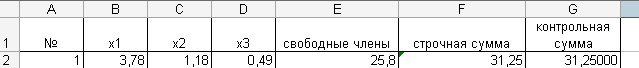 Запишем контрольную сумму (она совпадает со строчной суммой). Аналогично заполняются вторая и третья строки.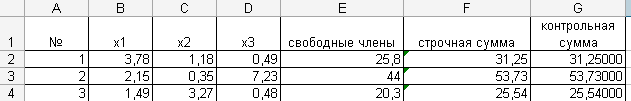 Разделим все коэффициенты и контрольную сумму первой строки на коэффициент при х1 и запишем в четвертую 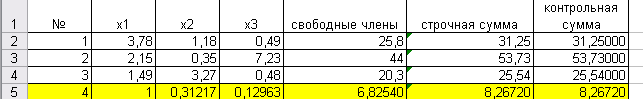 Вычисления проводим с тремя запасными знаками, т.е. с пятью знаками после запятой. Строчные и контрольные суммы должны совпадать.Аналогично заполняем пятую и шестую строки таблицы.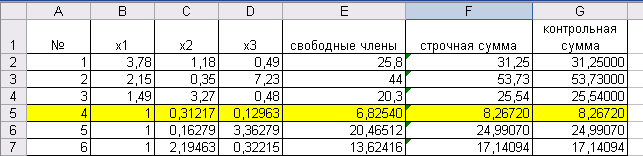 Исключим неизвестную х1: из второго и третьего уравнений вычтем первое и заполним строки 7 и 8.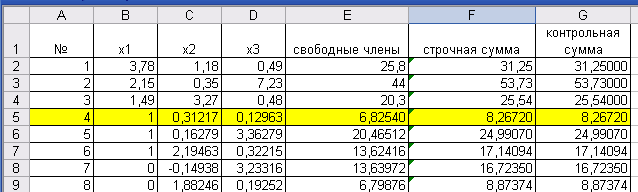 Разделим все коэффициенты и контрольную сумму седьмой строки на коэффициент при х2 и запишем в  девятую строку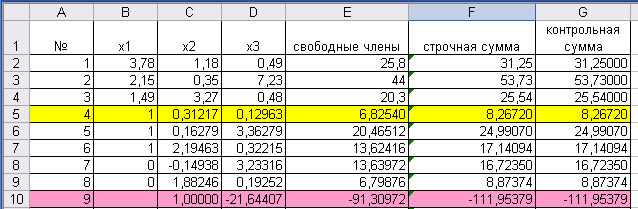 Аналогично заполняем десятую строку.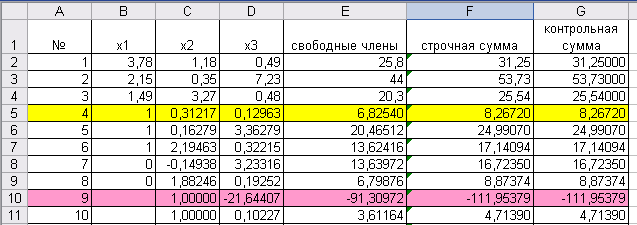 Из десятой строки вычтем девятую, результат запишем в одиннадцатую строку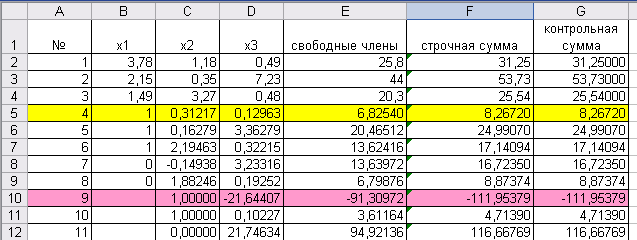 Разделим коэффициенты и контрольную сумму одиннадцатой строки на коэффициент при х3 и запишем в двенадцатую строку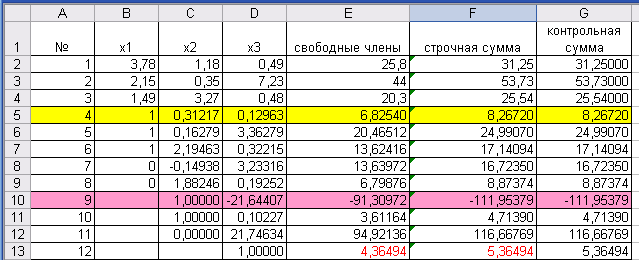 Обратный ходИз двенадцатой строки выписываем неизвестное х3: Пользуясь двенадцатой строкой, запишем приведенное уравнение:Подставив сюда , найдем .Пользуясь четвертой строкой, напишем приведенное уравнение:Подставив сюда  и , найдем неизвестное . 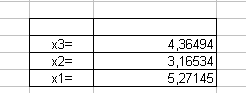 Ответ:  Задание практической работыТеоретическая частьОтветьте на контрольные вопросы (письменно):Чем отличаются прямые методы от итерационных?К какому виду приводится матрица коэффициентов в прямом ходе метода Гаусса?В каком случае нельзя применить метод Гаусса?В каком порядке определяются неизвестные в обратном ходе метода Гаусса?Какой элемент является главным в столбце матрицы?В чем состоит преимущество метода Гаусса с выбором главного элемента в столбце?Что нужно предусмотреть при использовании метода Гаусса?Каково условие прекращения итераций в итерационных методах?Как проверить являются ли полученные корни истинными или ложными?Практическая частьРешите систему уравнений методом Гаусса с точностью до 0,001, используя электронные таблицы Microsoft Excel.По результатам решения задачи представить отчет, включающий:краткое теоретическое обоснование метода решения систем уравнений методом Гауссарешение системы уравнений своего вариантаВариант 1.1)  2) Вариант 2. 1)  2) Вариант 3. 1) 2)Вариант 4. 1) 2)Вариант 5. 1) 2)Вариант 6. 1) 2)Вариант 7. 1) 2)Вариант 8. 1) 2)Вариант 9. 1) 2)Вариант 10. 1) 2)Вариант 11.  1) 2)Вариант 12.  1)  2)Вариант 13.  1) 2)Вариант 14.  1) 2)Вариант 15.  1) 2)Вариант 16.  1) 2)Вариант 17.  1) 2)Вариант 18. 1) 2)Вариант 19.  1) 2)Вариант 20.  1) 2)Вариант 21. 1) 2)Вариант 22. 1) 2)Вариант 23. 1)2)Вариант 24. 2)Вариант 25. 1) 2)Вариант 26. 1) 2)Вариант 27. 1) Вариант 28. 1) Вариант 29. 1) 2) Вариант 30. 1) 2)